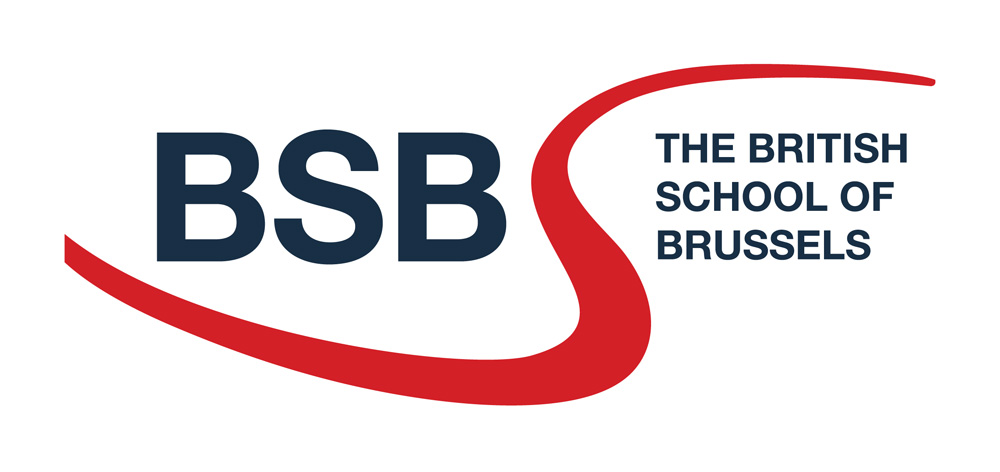 
Principal: Melanie Warnes MA
Early Childhood CentreApplication Form
Please complete a separate form in ink, for each child.
  INFORMATION ABOUT YOUR CHILD    FOR OFFICE USE ONLY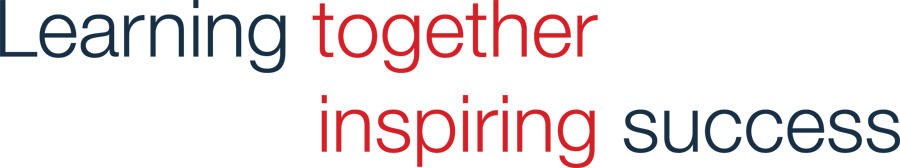 FAMILY INFORMATIONTo submit this application, please visit www.britishschool.be/admissions/start-application-form/. You will be asked to enter your contact details, upload this completed application form and pay the application fee. If you have further questions, please contact the Admissions Office by phone: +32 (2) 766 0430 or email: admissions@britishschool.be.Admissions Office, The British School of Brussels vzwPater Dupierreuxlaan 1 B-3080 TERVUREN      Child’s first name(s) (please underline name used) Child’s first name(s) (please underline name used) Child’s first name(s) (please underline name used) Family nameFamily nameFamily nameFamily nameDate of birth - dd/mm/yy (please provide a copy of the             passport)Date of birth - dd/mm/yy (please provide a copy of the             passport)Date of birth - dd/mm/yy (please provide a copy of the             passport)Town and country of birthTown and country of birthTown and country of birthTown and country of birthGenderGenderGenderNationalityNationalityNationalityNationalityMother tongueMother tongueMother tongueLanguages spoken at homeLanguages spoken at homeLanguages spoken at homeLanguages spoken at homeWhen would you like your child to attend the Early Childhood Centre?  Please tick the relevant time(s)When would you like your child to attend the Early Childhood Centre?  Please tick the relevant time(s)When would you like your child to attend the Early Childhood Centre?  Please tick the relevant time(s)When would you like your child to attend the Early Childhood Centre?  Please tick the relevant time(s)When would you like your child to attend the Early Childhood Centre?  Please tick the relevant time(s)When would you like your child to attend the Early Childhood Centre?  Please tick the relevant time(s)When would you like your child to attend the Early Childhood Centre?  Please tick the relevant time(s)Full dayFull day08.10 - 18.0008.10 - 18.0008.10 - 18.00Morning (includes a snack)Morning (includes a snack)08.10 - 12.0008.10 - 12.0008.10 - 12.00Post-Kindergarten (includes tea)Post-Kindergarten (includes tea)14.00 - 18.0014.00 - 18.0014.00 - 18.00Please write in the relevant box below, the time and group applicable for each day of the weekPlease write in the relevant box below, the time and group applicable for each day of the weekPlease write in the relevant box below, the time and group applicable for each day of the weekPlease write in the relevant box below, the time and group applicable for each day of the weekPlease write in the relevant box below, the time and group applicable for each day of the weekPlease write in the relevant box below, the time and group applicable for each day of the weekPlease write in the relevant box below, the time and group applicable for each day of the weekMondayTuesdayWednesdayWednesdayWednesdayThursdayFridayAny other information you would like us to know about your child - for example, any special family circumstances, special dietary or medical needs.  It would also be helpful if you could bring along your Baby Record Book on your child’s first day - thank youAny other information you would like us to know about your child - for example, any special family circumstances, special dietary or medical needs.  It would also be helpful if you could bring along your Baby Record Book on your child’s first day - thank youAny other information you would like us to know about your child - for example, any special family circumstances, special dietary or medical needs.  It would also be helpful if you could bring along your Baby Record Book on your child’s first day - thank youAny other information you would like us to know about your child - for example, any special family circumstances, special dietary or medical needs.  It would also be helpful if you could bring along your Baby Record Book on your child’s first day - thank youAny other information you would like us to know about your child - for example, any special family circumstances, special dietary or medical needs.  It would also be helpful if you could bring along your Baby Record Book on your child’s first day - thank youAny other information you would like us to know about your child - for example, any special family circumstances, special dietary or medical needs.  It would also be helpful if you could bring along your Baby Record Book on your child’s first day - thank youAny other information you would like us to know about your child - for example, any special family circumstances, special dietary or medical needs.  It would also be helpful if you could bring along your Baby Record Book on your child’s first day - thank youReceivedCommenceIsamsIpCurrentRaAfStudent Account NumberStudent Account NumberAccountsAccountsTBEFather/Parent 1’s detailsFather/Parent 1’s detailsFather/Parent 1’s detailsFather/Parent 1’s detailsFather/Parent 1’s detailsFather/Parent 1’s detailsFather/Parent 1’s detailsFirst name(s)Family nameFamily nameRelationship to childRelationship to childNationalityMother tongueCompanyCompanyBusiness telephone numberBusiness telephone numberBusiness telephone numberMobile/gsm numberMobile/gsm numberProfession/job titleProfession/job titleProfession/job titleProfession/job titleEmailEmailEmailMother/Parent 2’s detailsMother/Parent 2’s detailsMother/Parent 2’s detailsMother/Parent 2’s detailsMother/Parent 2’s detailsMother/Parent 2’s detailsFirst name(s)Family nameFamily nameRelationship to childNationalityMother tongueCompanyCompanyBusiness telephone numberBusiness telephone numberMobile/gsm numberMobile/gsm numberProfession/job titleProfession/job titleProfession/job titleEmailEmailEmailAddress for invoicingHome address (please give present address if Belgian address unknown)Address for invoicingHome telephone numberFamily details (married, cohabiting, divorced, separated)Name(s), ages and gender of other children in the family  (Please indicate if they already attend BSB)Emergency contact detailsFull name - please state relationship (eg. friend, relative, neighbour):
Contact’s telephone number (home, mobile/gsm):The Application Fee, which is non-refundable, should be
paid within 4 weeks of submitting an application:First child in the family:   € 100.00	€ 100.00
Each subsequent child:   €   50.00
You will be asked to pay the fee by credit card when submitting this application form via the BSB website.    www.britishschool.be/admissions/start-application-form/.Please note we cannot process an application form unless the form is signed by the parent(s) or guardian(s).

I wish my son/daughter to be considered for entry to the ‘Early Childhood Centre’ in:
Month  __________  Year  __________
Parent(s)/Guardian(s) signature:Date: 